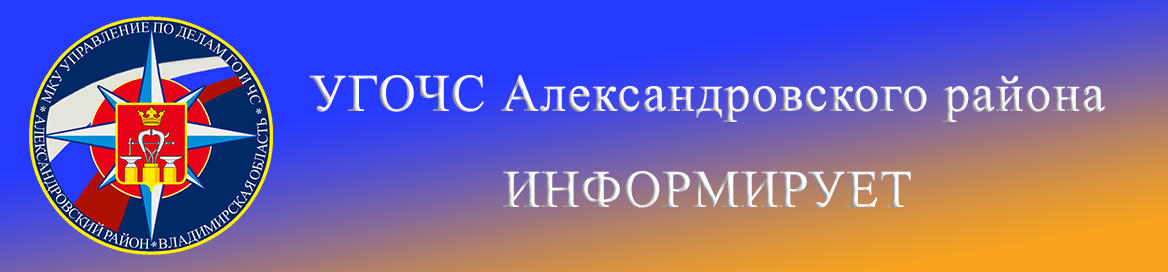 ОСТОРОЖНО СХОД СНЕГА С КРЫШ! 1. Обильные снегопады и потепление могут вызвать образование сосулек и сход снега с крыш зданий.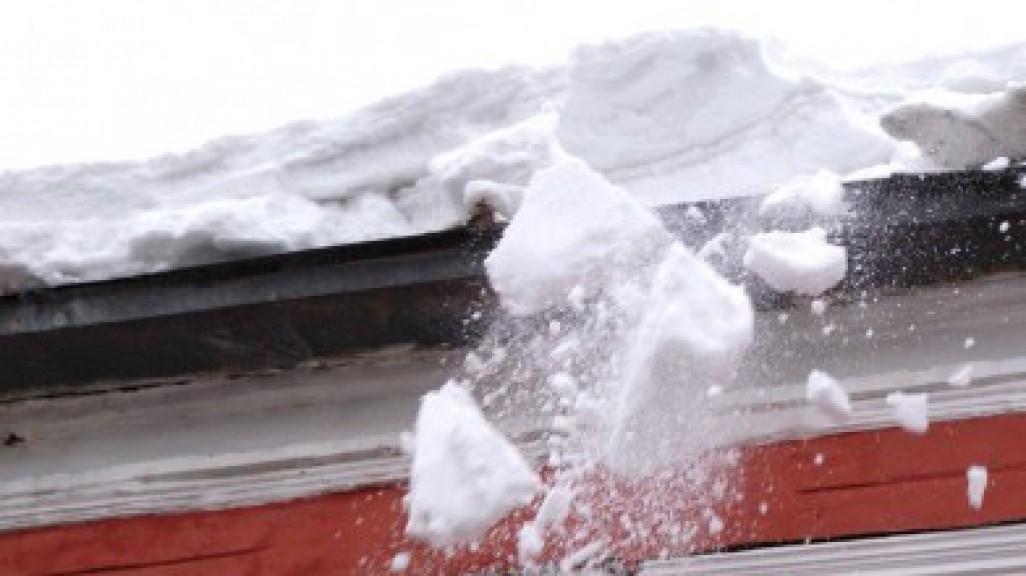  2. Сход скопившейся на крыше снежной массы очень опасен! 3. Как правило, такая масса неоднородна по своему составу и содержит как рыхлые массы подтаявшего снега, так и куски слежавшегося льда, зачастую значительного объема и массы. 4. Помните: чаще всего сосульки образуются над водостоками, поэтому эти места фасадов домов бывают особенно опасны. Их необходимо обходить стороной. 5. Соблюдайте: осторожность и, по возможности, не подходите близко к стенам зданий. Если во время движения по тротуару вы услышали наверху подозрительный шум – нельзя останавливаться, поднимать голову и рассматривать, что там случилось. 6. Возможно, это сход снега или ледяной глыбы. Бежать от здания тоже нельзя. Нужно как можно быстрее прижаться к стене, козырек крыши послужит укрытием. 7. Одним из факторов, предотвращающих образование сосулек и сходов снежных масс, является регулярное и своевременное удаление снега с крыш. При отсутствии снега сосулькам просто не из чего образовываться, а значит люди внизу – в безопасности.Напоминаем номера телефоны экстренных служб Александровского района :
Пожарная охрана                              101 (01)    (49244) 2-06-36
Полиция                                             102 (02)    (49244) 2-38-24
Скорая медицинская помощь          103 (03)    (49244 ) 2-58-80 
Газовая служба                                  104 (04)    (49244)  6-16-97   ЕДДС Александровского района    112            (49244) 2-34-12МКУ «Управление по деламГО и ЧС Александровского района».